РЕГИОНАЛЬНЫЙ ЧЕМПИОНАТ «АБИЛИМПИКС» 2024Утверждено советом по компетенцииСборка-разборка электронного оборудования Протокол № 3 от 10 февраля 2024 г.Председатель совета: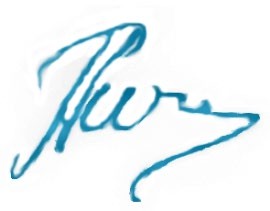 	/Пичугина М.Л./(подпись)КОНКУРСНОЕ ЗАДАНИЕпо компетенцииСБОРКА-РАЗБОРКА ЭЛЕКТРОННОГО ОБОРУДОВАНИЯМосква, 2024Описание компетенции.Актуальность компетенции.Данная компетенция представляет собой сборку-разборку электронного оборудования и выявление, и устранение неисправностей данного оборудования. Квалифицированные специалисты в данной области могут подготавливать для утилизации вышедшее из употребления электронное оборудование путем разделения его на металлы, пластмассу и другие составные части, и детали. Детали, пригодные к дальнейшему применению, могут быть использованы для сборки оборудования вторичного использования. В процессе работы специалисты используют необходимые для выполнения операций приборы и инструменты.Компетенция, учитывая современные тенденции развития общества и запросы людей с ограниченными возможностями к направлениям профессионального образования, адаптирована специально под людей с ОВЗ:развитие мелкой моторики мышц рук в процессе обучения навыкам;получение профессии и навыков, имеющих достаточно широкий спектр применения;расширение сферы самореализации и интеграции в общество.Профессии, по которым участники смогут трудоустроиться после получения данной компетенции.Монтажник радиоэлектронной аппаратуры и приборов; Слесарь-механик по радиоэлектронной аппаратуре;Слесарь-сборщик радиоэлектронной аппаратуры и приборов; Сборщик персональных компьютеровСФЕРЫ ПРИМЕНЕНИЯ:компании, занимающиеся утилизацией электронного оборудования;компании, занимающиеся ремонтом электронной и бытовой техники;производства, использующие постоянно повторяющейся мелкие несложные операции (не конвейер).Ссылка на образовательный и/или профессиональный стандарт.Требования к квалификации.Конкурсное задание.Краткое описание задания.Школьники:В ходе выполнения конкурсного задания необходимо продиагностировать ПК, выявить причину отказа, разобрать компьютер под утилизацию, собрать компьютер из оборудования бывшего употребления, а также компьютер из новых компонентов.Студенты:В ходе выполнения конкурсного задания необходимо продиагностировать несколько ПК на работоспособность, выявить причину отказа, разобрать два ПК под утилизацию, собрать компьютер из рабочего оборудования, настроить BIOS и проверить работоспособность, также собрать компьютер из оборудования бывшего употребления.Специалисты:В ходе выполнения конкурсного задания необходимо продиагностировать несколько ПК на работоспособность, выявить причину отказа, разобрать два ПК под утилизацию, собрать компьютер из рабочего оборудования, настроить BIOS, проверить работоспособность, также устранить неисправность и собрать компьютер из оборудования бывшего употребления.Структура и описание конкурсного задания.В таблицу заносится количество и название модулей для выполнения каждой категорией участников, время, отведенное на выполнение задания, описание конечного результата задания по каждому модулю или по заданию в целом.Оценка работы происходит после завершения каждого модуля.2.3 Последовательность выполнения задания.Данный пункт пошагово описывает ход выполнения конкурсного задания.Школьники:Прохождение инструктажа по ТБ и ОТ.Модуль 1. Участники приступают к разбору системного блока на время, а именно к демонтажу всех компонентов системного блока, сортируя эти элементы в отдельные контейнеры. Необходимо полностью разобрать системный блок, отсортировав отдельно металл, пластик, периферию (не разбираем) и печатные платы. По завершению задания необходимо поднять руку, для фиксации времени экспертами. Максимальное количество баллов получает тот участник, который выполнил модуль первым и допустил наименьшее количество ошибок. За каждую ошибку к временному результату прибавляется 30 секунд.Модуль 2. Участникам выдаются новые компоненты системного блока. Необходимо в новый корпус установить все предложенные элементы, предварительно нанести термопасту на греющиеся части элементов. Осуществить кабель-менеджмент в системном блоке, после завершения работы позвать экспертов для проверки и подключения техники к сети 220 В. Убрать рабочее место.Модуль 3. Участники, приступают к сборке системного блока из вторичных компонентов. Предварительно необходимо, отчистить компоненты от пыли, нанести термопасту на греющиеся части и поставить на них радиатор. Отчистить корпус от пыли и смонтировать в корпус все возможные элементы системного блока. Подключить все кабели в системном блоке без подключения к сети 220В. Осуществить кабель-менеджмент и позвать экспертов для проверки и подключения к сети 220В. Выполнить настройки BIOS, установить текущие дату и время. Убрать рабочее место.Студенты:Прохождение инструктажа по ОТ и ТБ.Модуль 1. Участники приступают к разбору системных блоков на время, а именно к демонтажу всех компонентов системного блока, сортируя эти элементы в отдельные контейнеры. Необходимо полностью разобрать оба системных блока, отсортировав отдельно металл, пластик, периферию (не разбираем) и печатные платы, процессор из сокета не вынимаем. По завершению задания необходимо поднять руку, для фиксации времени экспертами. Максимальное количество баллов получает тот участник, который выполнил модуль первым и допустил наименьшее количество ошибок. За каждую ошибку к временному результату прибавляется 30 секунд.Модуль 2. Участники должны собрать из рабочих частей блока который разобрали в 1 модуле полностью работоспособный ПК. Необходимо в новый корпус установить все предложенные элементы, предварительно нанести термопасту на греющиеся части элементов. Осуществить кабель-менеджмент в системном блоке, после завершения работы позвать экспертов для проверки и подключения техники к сети 220 В. После успешного запуска техники настроить BIOS: установить текущие время и дату. Проверить работоспособность операционной системы Windows. Убрать рабочее место.Модуль 3. Участники, приступают к сборке системного блока из вторичных компонентов. Предварительно необходимо, отчистить компоненты от пыли, нанести термопасту на греющиеся части и поставить на них радиатор. Отчистить корпус от пыли и смонтировать в корпус все возможные элементы системного блока. Подключить все кабели в системном блоке без подключения к сети 220В. Осуществить кабель-менеджмент и позвать экспертов для проверки и подключения к сети 220В. Выполнить настройки BIOS, установить текущие дату и время. Убрать рабочее место.Специалисты:Прохождение инструктажа по ОТ и ТБ.Модуль 1. Участники приступают к разбору системных блоков на время, а именно к демонтажу всех компонентов системного блока, сортируя эти элементы в отдельные контейнеры. Необходимо полностью разобрать оба системных блока, отсортировав отдельно металл, пластик, периферию (не разбираем) и печатные платы. По завершению задания необходимо поднять руку, для фиксации времени экспертами. Максимальное количество баллов получает тот участник, который выполнил модуль первым и допустил наименьшее количество ошибок. За каждую ошибку к временному результату прибавляется 30 секунд.Модуль 2. Участникам выдаются новые компоненты системного блока. Необходимо в чистый, подходящий корпус установить все предложенные элементы, предварительно нанести термопасту на греющиеся части элементов. Осуществить кабель-менеджмент в системном блоке, после завершения работы позвать экспертов для проверки и подключения техники к сети 220 В. После успешного запуска техники настроить BIOS: установить текущие время и дату. Запустить операционую систему Windows и выполнить предварительную настройку. Убрать рабочее место.Модуль 3. Участники, приступают к сборке системного блока из вторичных компонентов. Предварительно необходимо, устранить неисправность (спаять или перепаять электронные компоненты) отчистить компоненты от пыли,нанести термопасту на греющиеся части и поставить на них радиатор. Отчистить корпус от пыли и смонтировать в корпус все возможные элементы системного блока. Подключить все кабели в системном блоке без подключения к сети 220В. Осуществить кабель-менеджмент и позвать экспертов для проверки и подключения к сети 220В. Выполнить настройки BIOS, установить текущие дату и время. Убрать рабочее место.Особые указания:Что может взять с собой участник на рабочую площадку:Средства	индивидуальной	защиты:	перчатки, защитные очки.Набор с инструментами: отвертки, кусачки плоскогубцы и др.мультиметрЧто нельзя брать на рабочую площадку:Электроинструмент.Распечатки с заданием, блокноты и другие файлы, и листы.Флешки, мобильные телефоны.2.4. 30% изменение конкурсного задания.К 30% изменениям относятся различные настройки BIOS и операционной системы: главному эксперту и оценивающим экспертом до чемпионата необходимо прописать необходимые настройки BIOS и настройки операционной системы, также к 30% изменениям относятся параметры сортировки и вносимые неисправности в работе компьютера2.5. Критерии оценки выполнения заданияДля каждого модуля указываются критерии оценок и их максимальный балл.Школьники:Ко	Подкритерий	Типд	аспектаАспект	Макс.баллА	Разбор техники для дальнейшей утилизации	25,00Сборка ПК из новых компонентов и проверка собранногоБ	оборудования	50,00Студенты, Специалисты:Ко	Подкритерий	Типд	аспектаАспект	Макс.баллА	Разбор техники для дальнейшей утилизации	25,00Сборка ПК из новых компонентов и проверка собранногоБ	оборудования	50,00Перечень	используемого	оборудования,	инструментов	и	расходных материалов.Для всех категорий участниковШкольники, студенты, специалисты*Минимальные требования к оснащению рабочих мест с учетом всех основных нозологий.Схема застройки соревновательной площадки. (для всех категорий участников)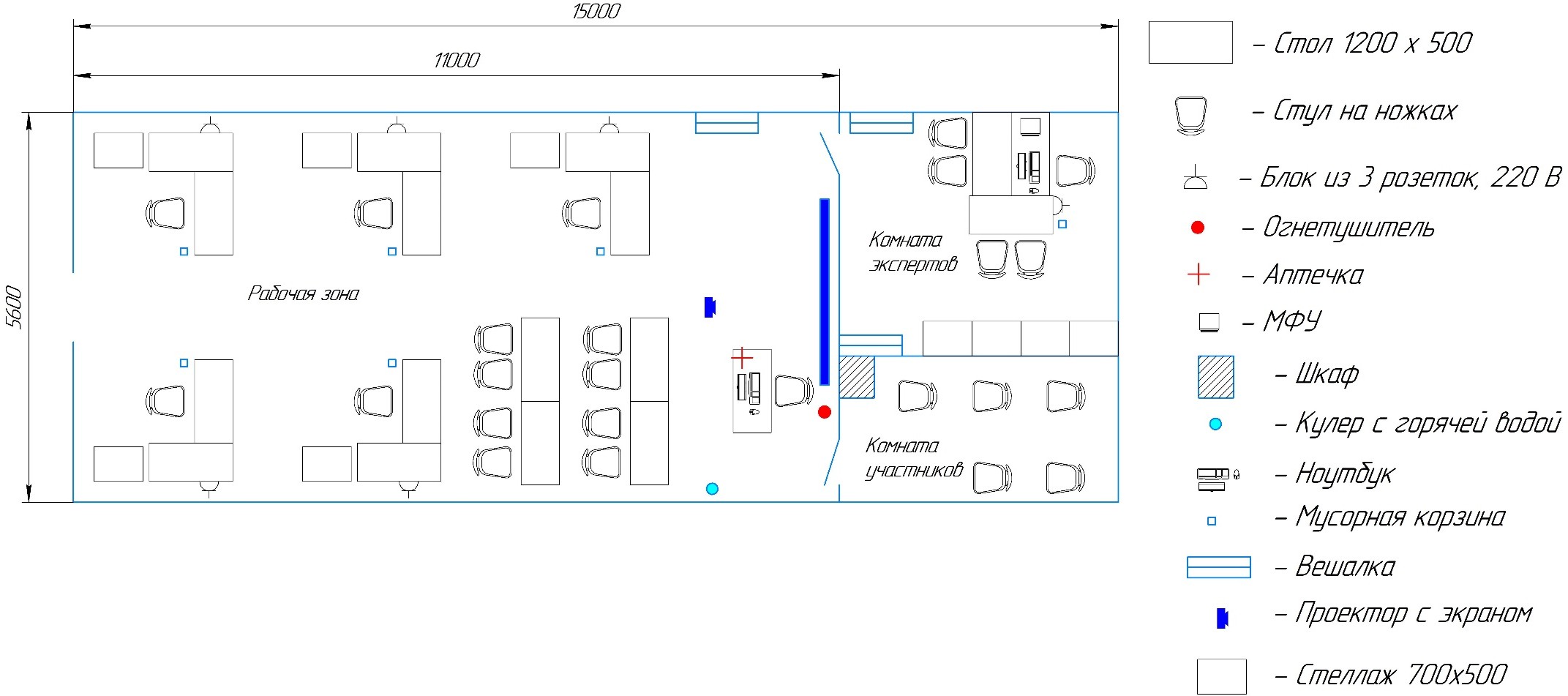 План застройки компетенции «Сборка-разборка электронного оборудования»Требования охраны труда и техники безопасностиТребования безопасности перед началом работы.Перед началом работы участник обязан:осмотреть и привести в порядок рабочее место;отрегулировать освещенность на рабочем месте, убедиться в достаточности освещенности, отсутствии отражений на экране, отсутствии встречного светового потока;проверить правильность подключения оборудования в электросеть;протереть специальной салфеткой поверхность экрана;убедиться в отсутствии дискет в дисководах процессора персонального компьютера;проверить правильность установки стола, стула, положения оборудования, угла наклона экрана, положение клавиатуры и, при необходимости и возможности, произвести регулировку рабочего стола и стула, а также расположение элементов компьютера в соответствии с требованиями эргономики и в целях исключения неудобных поз и длительных напряжений тела.При включении компьютера соблюдать правила электробезопасности. Участнику запрещается приступать к работе при:отключенном заземляющем проводнике защитного фильтра;обнаружении неисправности оборудования;отсутствии углекислотного или порошкового огнетушителя и аптечки первой помощи.Требования безопасности во время работы.Участник во время работы обязан:производить работы только при использовании индивидуальных средств защиты (спец. халат, перчатки).выполнять только ту работу, которая ему была поручена, и по которой он был проинструктирован;в течение всего конкурсного времени содержать в надлежащем порядке и чистоте рабочее место;выполнять санитарные нормы и соблюдать режимы работы и отдыха;соблюдать правила эксплуатации вычислительной техники в соответствии с инструкциями по эксплуатации;соблюдать установленные режимом рабочего времени регламентированные перерывы в работе и выполнять в физкультпаузах и физкультминутках рекомендованные упражнения для глаз, шеи, рук, туловища, ног.Участнику во время работы запрещается: прикасаться к задней панели системного блока при включенном питании. Переключать разъемы интерфейсных кабелей периферийных устройств при включенном питании; загромождать верхние панели устройств бумагами и посторонними предметами; допускать захламленностьрабочего места бумагой - в целях недопущения накапливания органической пыли; производить отключение питания во время выполнения активной задачи.Требования безопасности в аварийных ситуациях.Участник обязан:во всех случаях обнаружения обрыва проводов питания, неисправности заземления и других повреждений электрооборудования, появления запаха гари немедленно отключить питание и сообщить об аварийной ситуации руководителю и дежурному электрику;при обнаружении человека, попавшего под напряжение, немедленно освободить его от действия тока путем отключения электропитания и до прибытия врача оказать потерпевшему первую помощь;при любых случаях сбоя в работе технического оборудования или программного обеспечения немедленно вызвать представителя инженерно-технической службы эксплуатации вычислительной техники;в случае появления рези в глазах, резком ухудшении видимости, - невозможности сфокусировать взгляд или навести его на резкость, появлении боли в пальцах и кистях рук, усилении сердцебиения немедленно покинуть рабочее место, сообщить о происшедшем руководителю работ и обратиться к врачу;при возгорании оборудования отключить питание и принять меры к тушению очага пожара при помощи углекислотного или порошкового огнетушителя, вызвать пожарную команду и сообщить о происшествии руководителю работ.Требования безопасности по окончания работы.По	окончании	работ	участник	обязан	соблюдать	следующую последовательность выключения вычислительной техники:выключить питание системного блока;выключить питание всех периферийных устройств;отключить блок питания.По окончании работ участник обязан осмотреть и привести в порядок рабочее место, сложить инструменты, вымыть с мылом руки и лицо.ШкольникиСтудентыСпециалистыФГОС 09.02.01 Тарифно- квалификационные характеристики профессии 16199 Оператор электронно- вычислительных машин и вычислительных машинФГОС СПО 09.02.01Компьютерные системы и комплексыФГОС СПО 09.02.01Компьютерные системы и комплексыПС 40.009 Слесарь сборщик радиоэлектронной аппаратуры и приборов, утвержденного приказом Министерства труда и социальной защиты Российской федерации от 2 июля 2019 года №466нПС 40.009 Слесарь сборщик радиоэлектронной аппаратуры и приборов, утвержденного приказом Министерства труда и социальной защиты Российской федерации от 2 июля 2019 года №466нПС 40.009 Слесарь сборщик радиоэлектронной аппаратуры и приборов, утвержденного приказом Министерства труда и социальной защитыОТФ А, ВОТФ А, ВРоссийской федерации от 2 июля 2019 года №466н ОТФ А, В, СПС 40.201 КонтролерПС 40.201 Контролеррадиоэлектроннойрадиоэлектроннойаппаратуры и приборов,аппаратуры и приборов,утвержденного приказомутвержденного приказомМинистерства труда иМинистерства труда исоциальной защитысоциальной защитыРоссийской федерации от 3Российской федерации отиюля 2019 года №479н3 июля 2019 года №479нОТФ АОТФ АШкольникиСтудентыСпециалистыДолжен знать:алгоритм организации технологического процесса сборки;виды	возможных неисправностей монтажа и сборки и способы их устранения;правила		и				технологию монтажа,					демонтажа	 и экранирования				 отдельных звеньев				настраиваемых электронных устройств; правила и нормы охраны труда,													охраны окружающей				 среды		 и пожарной безопасности; назначение						и					рабочие функции деталей и узлов собираемых приборов; правила							технической эксплуатации и ухода за рабочим				 оборудованием, приспособлениями						 и инструментом,				причины возникновения					неполадок текущего			характера	при производстве				работ		и методы их устранения; методы	диагностики		 и восстановления работоспособности электронных		приборов		и устройств;Должен	знать:требования		единой системы конструкторской документации	(далее	- ЕСКД) и единой системы технологической документации	(далее	- ЕСТД);международные стандарты IPC; нормативные	требования по		 проведению технологического процесса сборки,	монтажа	и демонтажа;алгоритм организации технологического процесса сборки;виды	возможных неисправностей монтажа и сборки и способы их устранения;правила	и			технологию монтажа,			демонтажа	и экранирования			 отдельных звеньев		настраиваемых электронных устройств; правила и нормы охраны труда,								охраны окружающей			среды	и пожарной безопасности; назначение				и			рабочие функции деталей и узлов собираемых приборов;Должен знать: требования		единой системы конструкторской документации	(далее	- ЕСКД) и единой системы технологической документации	(далее	- ЕСТД);международные стандарты IPC; нормативные	требования по	 проведениютехнологического процесса сборки, монтажа и демонтажа;алгоритм	организации технологического процесса сборки;виды	возможных неисправностей монтажа и сборки и способы их устранения;правила	и		технологию монтажа,			демонтажа	и экранирования		отдельных звеньев		настраиваемых электронных устройств; правила и нормы охраны труда,						охраныокружающей		среды	и пожарной безопасности; назначение	и		рабочие функции деталей и узлов собираемых приборов;правила эксплуатации и назначение	различных электронных приборов и устройств;алгоритм		организации технического обслуживания				и эксплуатации			различных видов	электронных приборов и устройств; назначение, устройство, иметь практический Должен уметь:применять технологическое оснащение и	оборудование	к выполнению задания; выполнять электромонтаж и сборку электронных устройств в различных конструктивных исполнениях;осуществлять	монтаж компонентов		в металлизированные отверстия;устанавливать компоненты			на		плату: автоматически и вручную; выполнять микромонтаж, поверхностный монтаж; определять	и				устранять причины	отказа	работы электронных		приборов	и устройств; контролировать порядок и качество					испытаний, содержание								ипоследовательность	всех этапов испытания. выявлять	причины неисправности		и		ее устранения;анализировать результаты проведения технического обслуживания;определять		по	внешнему виду и с помощью приборов дефекты			электронных приборов и устройств; устранять	обнаруженные неисправности и дефекты вправила				технической эксплуатации и ухода за рабочим			оборудованием, приспособлениями			и инструментом,			причины возникновения			неполадок текущего		характера	при производстве		работ		и методы их устранения; методы	диагностики		и восстановления работоспособности электронных	 приборов	и устройств;методы электрической, механической	и комплексной регулировки электронных приборов и устройств;правила полных испытаний электронных приборов и устройств и сдачи приемщику.правила эксплуатации и назначение	различных электронных приборов и устройств;алгоритм				организации технического обслуживания					и эксплуатации				различных видов		электронных приборов и устройств; назначение,			устройство, принцип действия средств измерения	и		 контрольно- измерительного оборудования;методы и технологию проведения стандартных испытаний и технического контроля.Должен уметь:применять технологическое оснащение и	оборудование	к выполнению задания; выполнять электромонтаж и сборку электронных устройств в различных конструктивных исполнениях;правила				 технической эксплуатации и ухода за рабочим			оборудованием, приспособлениями				и инструментом,			причины возникновения			неполадок текущего		характера	при производстве		работ		и методы их устранения; методы	диагностики		и восстановления работоспособности электронных	приборов		и устройств;методы электрической, механической	и комплексной регулировки электронных приборов и устройств;правила полных испытаний электронных приборов и устройств и сдачи приемщику.правила эксплуатации и назначение	различных электронных приборов и устройств;алгоритм				организации технического обслуживания					и эксплуатации				различных видов		электронных приборов и устройств; назначение,			устройство, принцип действия средств измерения	и		 контрольно- измерительного оборудования;методы и технологию проведения стандартных испытаний и технического контроля.Должен уметь: использовать конструкторско- технологическую документацию;применять технологическое оснащение и оборудование к выполнению задания; выполнять электромонтаж и сборкуработе	электронных приборов и устройств.осуществлять		монтаж компонентов			в металлизированные отверстия, компьютерным управлением	сверловкой отверстий;делать	выбор				припойной пасты	 и		наносить	ее различными						 методами (трафаретным, дисперсным); устанавливать компоненты			на				плату: автоматически и вручную; выполнять							распайку, дефектацию и утилизацию электронных				элементов, приборов, узлов; использовать контрольно- измерительные						приборы при	проведении				сборки, монтажа	и			 демонтажа различных											видов электронных		приборов		и устройств;читать	и		составлять схемы				различных электронных	приборов	и устройств, их отдельных узлов и каскадов; выполнять радиотехнические расчеты различных электрических и электронных схем; осуществлять электрическую				и механическую		 регулировку электронных	приборов	и устройств					 сиспользованием современных	контрольно- измерительных приборов и электронно- вычислительных машин в соответствии		с требованиями технологических условий на изделие;составлять макетные схемы соединений для регулирования и испытанияэлектронных устройств в различных конструктивных исполнениях;осуществлять		монтаж компонентов			в металлизированные отверстия, компьютерным управлением	сверловкой отверстий;делать	выбор				припойной пасты		 и		наносить	ее различными						 методами (трафаретным, дисперсным); устанавливать компоненты			на				плату: автоматически и вручную; выполнять микромонтаж, поверхностный монтаж; выполнять							распайку, дефектацию и утилизацию электронных				элементов, приборов, узлов; использовать		 контрольно- измерительные						приборы при	проведении			сборки, монтажа	и			 демонтажа различных											видов электронных		приборов		и устройств;читать	и		составлять схемы				различных электронных	приборов	 и устройств, их отдельных узлов и каскадов; выполнять радиотехнические расчеты различных электрических и электронных схем; осуществлять электрическую				и механическую		 регулировку электронных	приборов	 и устройств					 сиспользованием современных	контрольно- измерительных приборов и электронно- вычислительных машин	 в соответствии		с требованиямиэлектронных	приборов	и устройств;определять	и			устранять причины	отказа	работы электронных		приборов	 и устройств; контролировать порядок и качество				испытаний, содержание						ипоследовательность	всех этапов испытания. производить				контроль различных			параметров электронных		приборов	и устройств	в			процессе эксплуатации;выявлять	причины неисправности и ее устранения;анализировать результаты проведения технического обслуживания;определять необходимость корректировки; определять		по	внешнему виду и с помощью приборов дефекты			 электронных приборов и устройств; устранять	обнаруженные неисправности и дефекты в работе			электронных приборов и устройств.технологических условий на изделие;составлять макетные схемы соединений для регулирования и испытания электронных приборов и устройств;определять	и			устранять причины	отказа	работы электронных		приборов	 и устройств; контролировать порядок и качество				испытаний, содержание						ипоследовательность	всех этапов испытания. производить				контроль различных			параметров электронных		приборов	и устройств	в			процессе эксплуатации;выявлять	причины неисправности и ее устранения;анализировать результаты проведения технического обслуживания;определять необходимость корректировки;определять		по	внешнему виду и с помощью приборов дефекты			 электронных приборов и устройств; устранять	обнаруженные неисправности и дефекты в работе			электронных приборов и устройств.Наименование категорииНаименование и описание модуляВремяРезультатШкольникМодуль 1.50 мин.Разобран	один	персональныйРазбор техники для дальнейшей утилизации (вариативный)компьютер, все его компоненты отсортированы в соответствующие контейнерыМодуль 2.120 минКомпоненты установлены в чистыйСборка ПК из новых компонентов и проверка собранного оборудованиякорпус, на все греющиеся места нанесена термопаста и установлены радиаторы.    После    монтажаэлементов  в  корпус,  произведеноподключение	проводников	иосуществлен	кабель-менеджмент.Запустить собранный компьютерМодуль 3.50 минКомпоненты	предварительносмонтированы, почищены от пыли иМонтаж элементов вторичного использования в корпус системного блока и проверка работоспособности системного блокагрязи, установлены в чистый корпус, на все греющиеся места нанесена термопаста и установлены радиаторы. После монтажа элементов в корпус, произведено подключение проводников и осуществлен  кабель-менеджмент.После успешного запуска настроенBIOS: Дата и времяОбщее время выполнения конкурсного задания: 3 часа 40 минутОбщее время выполнения конкурсного задания: 3 часа 40 минутОбщее время выполнения конкурсного задания: 3 часа 40 минутОбщее время выполнения конкурсного задания: 3 часа 40 минутСтудентМодуль 1.60 мин.Разобрано два персональных компьютера, все их компоненты отсортированы в соответствующие контейнерыРазбор техники для утилизации (вариативный)Модуль 2.Сборка ПК из новых компонентов и проверка собранного оборудования80мин.Компоненты установлены в чистый корпус, на все греющиеся места нанесена термопаста и установлены радиаторы. После монтажа элементов в корпус, произведено подключение проводников и осуществлен кабель-менеджмент. После успешного запуска настроен BIOS: Дата и время. Запустилась ОС.Модуль 3.Монтаж элементов вторичного использования в корпус системного блока и проверка собранного оборудования60 минСборка системного блока из оставшихся компонентов. Компоненты	предварительно смонтированы, почищены от пыли и грязи, установлены в чистый корпус, на все греющиеся места нанесена термопаста и установлены радиаторы. После монтажа элементов в корпус, произведено подключение проводников и осуществлен кабель-менеджмент.Общее время выполнения конкурсного задания: 3 часа 20 минутОбщее время выполнения конкурсного задания: 3 часа 20 минутОбщее время выполнения конкурсного задания: 3 часа 20 минутОбщее время выполнения конкурсного задания: 3 часа 20 минутСпециалистМодуль 1.50 мин.Разобрано	два	персональныхСпециалисткомпьютера,  все  их  компонентыСпециалистРазбор техники дляутилизации (вариативный)отсортированы в соответствующие контейнерыСпециалистМодуль 2.70Компоненты установлены в чистыйСпециалистмин.корпус, на  все  греющиеся  местаСпециалистСборка ПК из новыхкомпонентов и проверка собранного оборудованиянанесена термопаста и установлены радиаторы.	После	монтажаэлементов  в  корпус,  произведеноСпециалистподключение	проводников	иСпециалистосуществлен	кабель-менеджмент.СпециалистПосле успешного запуска настроенСпециалистBIOS: Дата и время, выполнены настройки. Запустилась ОС.СпециалистСпециалистСпециалистМодуль 3.60 минСборка системного блока из оставшихся компонентов. СпециалистКомпоненты	предварительноСпециалистМонтаж элементов вторичного использования в корпус системного блока и проверка собранного оборудованиясмонтированы, почищены от пыли и грязи, установлены в чистый корпус, на все греющиеся места нанесена термопаста и установлены радиаторы. После монтажа элементов  в  корпус,  произведеноподключение	проводников	и осуществлен кабель-менеджментОбщее время выполнения конкурсного задания: 3 часа 00 минутОбщее время выполнения конкурсного задания: 3 часа 00 минутОбщее время выполнения конкурсного задания: 3 часа 00 минутОбщее время выполнения конкурсного задания: 3 часа 00 минутНаименование модуляЗаданиеМаксимальный балл1.	Разбор	техники	для дальнейшей утилизацииРазбор персонального компьютера, сортировка элементов по контейнерам, уборка рабочего места252.	Сборка	ПК	из	новых компонентов		и		проверкасобранного оборудованияСборка ПК из новых компонентов, кабель- менеджмент, запуск и настройка работы.503. Монтаж элементов вторичного использования в корпус системного блока и проверка работоспособностисистемного блокаУстановка б/у элементов в корпус системного блока, подключение элементов, настройка BIOS25ИТОГОИТОГО1001Работа модуля 1Работа модуля 1Работа модуля 1Работа модуля 1ОАккуратное выполнение работы2ОРациональность действий2ИДемонтаж всех элементов СБ1ИПри демонтаже не поврежден кулер и процессор1ИДемонтаж радиаторов на материнскойплате1ИДемонтаж батарейки BIOS1ИПластик сложен в отдельный контейнер1ИПечатные платы сложены в отдельный контейнер2ИБП, периферия, жесткий диск, сложены вотдельный контейнер2ИМеталл, кулер, сложены в отдельныйконтейнер2ИКрепежные элементы не сорваны1ИПроцессор и батарейка убраны отдельно ворганайзер2ИВинты собраны в органайзер иотсортированы1ИПервый участник правильно выполнившиймодуль3ИПосле выполнения работы, рабочее местоубрано1ИСОБЛЮДЕНИЕ ТЕХНИКИ БЕЗОПАСНОСТИ21Работамодуля 2ОАккуратное выполнение работы3ОРациональность действий3ИЭлементы материнской платы собраны внекорпуса3ИСОБЛЮДЕНИЕ ТЕХНИКИ БЕЗОПАСНОСТИ3ИНе поврежден сокет/процессор при установке (с 1 раза)2ИОЗУ установлена верно с 1 раза2ИБлок питания установлен на 4 винта2ИПериферия установлена минимум на 3винта2ИВидеокарта установлена в разъем изафиксирована двумя винтами на корпусе2ИПодключено питание процессора1ИПодключено питание материнской платы1ИУстановлена металлическая заглушкаразъемной панели материнской платы1ИSSD подключен и закреплен с помощьюзастежки на материнской плате2ИПодключено питание к жесткому диску иподключен кабель SATA32ИМат. Плата поставлена на всевозможные крепежи2ИВерно Подключены все элементыфронтальной панели3ИПитание вентиляторов фронтальной панелиподключено через MOLEX2ИРабочее место убрано1ИПодключение к 220в в присутствииэкспертов2ИЗапуск компа с 1 раза3ИУкладка проводников и лицевой и заднейчасти3ИОС установлена на ССД5В25,001Работамодуля 3Работамодуля 3Работамодуля 3Работамодуля 3ИАккуратное выполнение работы1ОРациональность действий2ИЭлементы материнской платы собраны внекорпуса2ИТехника безопасности (СИЗ)2ИУбрана старая термопаста со всехэлементов2ИУбрана пыль1ИОЗУ установлена с 1 раза1ИБлок питания установлен на 4 винта1ИПериферия установлена минимум на 3винта (в зависимости от корпуса)1ИКо всем элементам СБ правильно (с 1 раза)и надежно подключено питание1ИМат. Плата поставлена на всевозможныекрепежи2ИНанесен тонкий слой термопасты, нетпотеков2ИКулер установлен надежно с 1 раза, безлюфта1ИПодключены все элементы фронтальнойпанели2ИРабочее место убрано1ИПодключены элементы ЮСБ и АУДИО кматеринской плате1ИОрганизован Кабель-менеджмент2Наименование модуляЗаданиеМаксимальный балл1.	Разбор	техники	для дальнейшей утилизацииРазбор персонального компьютера, сортировка элементов по контейнерам, уборка рабочего места252.	Сборка	ПК	из	новых компонентов		и		проверкасобранного оборудованияСборка ПК из новых компонентов, кабель- менеджмент, запуск и настройка работы.503. Монтаж элементов вторичного использования в корпус системного блока и проверка работоспособностисистемного блокаУстановка б/у элементов в корпус системного блока, подключение элементов, настройка BIOS25ИТОГОИТОГО1001Работамодуля 1Работамодуля 1Работамодуля 1Работамодуля 1ОАккуратное выполнение работы2ОРациональность действий2ИДемонтаж всех элементов СБ1ИПри демонтаже не поврежден кулер ипроцессор1ИДемонтаж радиаторов на материнскойплате1ИДемонтаж батарейки BIOS1ИПластик сложен в отдельный контейнер1ИПечатные платы сложены в отдельныйконтейнер2ИБП, периферия, жесткий диск, сложены вотдельный контейнер2ИМеталл, кулер, сложены в отдельныйконтейнер2ИКрепежные элементы не сорваны1ИПроцессор и батарейка убраны отдельно ворганайзер2ИВинты собраны в органайзер и отсортированы1ИПервый участник правильно выполнившиймодуль3ИПосле выполнения работы, рабочее местоубрано1ИСОБЛЮДЕНИЕ ТЕХНИКИ БЕЗОПАСНОСТИ21Работамодуля 2ОАккуратное выполнение работы2ОРациональность действий3ИЭлементы материнской платы собраны внекорпуса2ИСОБЛЮДЕНИЕ ТЕХНИКИ БЕЗОПАСНОСТИ2ИНе поврежден сокет/процессор приустановке (с 1 раза)1ИОЗУ установлена с 1 раза2ИБлок питания установлен на 4 винта1ИВидеокарта установлена в разъем изафиксирована двумя винтами на корпусе1ИПодключено питание PCI-E к видеокарте1ИПодключено 8-ми (4-х) пиновое питаниепроцессора1ИПодключено питание материнской платы1ИУстановлена металлическая заглушка разъемной панели материнской платы1ИSSD закреплен с помощью застежки наматеринской плате в слот 4.01ИПодключено питание к жесткому диску иподключен кабель SATA31ИМат. Плата поставлена на всевозможныекрепежи1ИК радиатору СВО прикручены 3вентилятора, каждый на 4 винта2ИРадиатор смонтирован в корпус верноминимум на 6 винтов1ИВыбрано крепление помпы для LGA12001ИВерно зафиксирована помпа на процессоре3ИПомпа подключена в соответствующийразъем на материнской плате1ИУбрана пленка и нанесен тонкий слойтермопасты1ИПодключены все элементы фронтальнойпанели2ИПитание вентиляторов СВО собрано последовательно и подключено в соответствующий разъем материнскойплаты2ИПитание вентиляторов фронтальной панелиподключено через MOLEX1ИОбщая RGB подсветка собрана последовательно и подключена в соответствующий разъем материнскойплаты (работает полностью)3ИКорпусный вентилятор установлен на 4винта и подключен к материнской плате1ИРабочее место убрано1ИПодключение к 220в в присутствииэкспертов1ИЗапуск компа с 1 раза2ИУкладка проводников и лицевой и заднейчасти3ИОС установлена на ССД4В25,001Работамодуля 3Работамодуля 3Работамодуля 3Работамодуля 3ИАккуратное выполнение работы1ОРациональность действий2ИЭлементы материнской платы собраны внекорпуса1ИТехника безопасности (СИЗ)2ИУбрана старая термопаста со всехэлементов1ИУбрана пыль1ИНе поврежден сокет/процессор1ИОЗУ установлена с 1 раза1ИБлок питания установлен на 4 винта1ИПериферия установлена минимум на 2винта (в зависимости от корпуса)1ИКо всем элементам СБ правильно (с 1 раза)и надежно подключено питание1ИМат. Плата поставлена на всевозможные крепежи1ИНанесен тонкий слой термопасты, нетпотеков1ИКулер установлен надежно с 1 раза, безлюфта1ИПодключены все элементы фронтальной панели1ИРабочее место убрано1ИЗапуск компьютера с 1 раза3ИПодключены элементы ЮСБ и АУДИО кматеринской плате1ИВерное подключение вентиляторовсистемного блока1ИОрганизован Кабель-менеджмент2ОБОРУДОВАНИЕ НА 1-ГО УЧАСТНИКАОБОРУДОВАНИЕ НА 1-ГО УЧАСТНИКАОБОРУДОВАНИЕ НА 1-ГО УЧАСТНИКАОБОРУДОВАНИЕ НА 1-ГО УЧАСТНИКАОБОРУДОВАНИЕ НА 1-ГО УЧАСТНИКАОБОРУДОВАНИЕ НА 1-ГО УЧАСТНИКАоборудование, инструменты, ПО, мебель.оборудование, инструменты, ПО, мебель.оборудование, инструменты, ПО, мебель.оборудование, инструменты, ПО, мебель.оборудование, инструменты, ПО, мебель.оборудование, инструменты, ПО, мебель.№НаименованиеФотоТехническиеЕд.Неоп/поборудования илихарактеристикиизмебхоинструмента, илиоборудования, инструментовренидиммебелии ссылка на сайтяоепроизводителя, поставщикакол-во1.Стол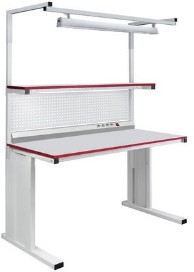 https://gresson.ru/promyishlennaШт.1Антистатическya-mebel/rabochie-mesta/stol-ий с полкой,promyishlennyij-spp.htmlперфарированной панелью,комплектомрозеток идополнительным освещением1800 х 7002.Стул на колесах Антистаческий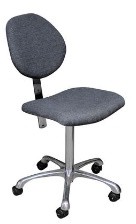 https://gresson.ru/promyishlenna ya-mebel/stulya- antistaticheskie/stul- antistaticheskiy-sta-2-esd.htmlШт.13.Стойка подкатная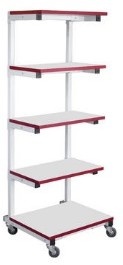 https://gresson.ru/promyishlenna ya-mebel/podkatnyie- stojki/stojka-podkatnaya-dlya- priborov-sop.htmlшт14.Набор отверток диэлектрически х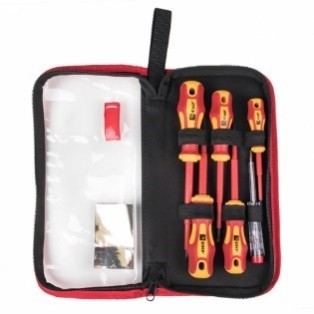 https://market.ekfgroup.com/cata log/products/nabor- dielektricheski-otvertok-nio-06- ekf- master?utm_source=yandex&ut m_medium=cpc&utm_campaign=Товарная%20кампания%20% 28Маркет%29%20ММО_87046083_pd&utm_content=gbid_51 85257555%7Caid_14044410607%7Cccid_0%7Cdvc_desktop%7 Cret_7%7Cdsa_7%7Cpt_premiuшт1m%7Cpos_24%7Cst_search%7 Csrc_none%7Creg_Москва&ut m_term&yclid=2026578119575 2079355.Мультиметр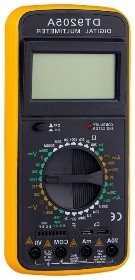 https://beru.ru/product/multimetr-resanta-dt- 9205a/428645209?offerid=Y- EryfORAV16d- YxzTKrZg&utm_source=market &utm_medium=cpc&utm_term=493303.000020.61%2F10%2F506&utm_content=12342078&c lid=910&ymclid=158703307458 06756249400000шт16.Тестер БП Espada E-RPV7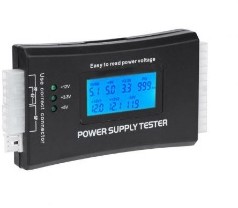 https://zheleza.net/bloki- pitania/tester-bp-espada-e-rpv7Шт17.Флешка 16гб юсб 3.0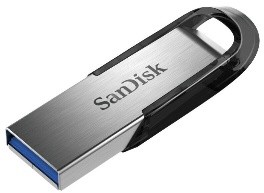 https://market.yandex.ru/product--fleshka-sandisk-ultra-flair-usb-3-0/13139837?text=%D1%84%D0%BB%D0%B5%D1%88%D0%BA%D0%B0&cpa=1&cpc=jnId KbQKuRVeFxUS2jUebc_v3TZ JxF81HkvU2ed9mN1mMOBeP UCkBwBhgsuiveM9JYZg3pv2g 3MxhiN4kELEvCJUYvSk8ST7 I1W3T7cZU2NUlUgbjfr0fqCAJ pQMZrHQ2xncE59C6dfhAlztl mUtYFPIJ6sni7kTnRBv7VT6S 3crt0J65hpMyA%2C%2C&sku=100363742084&do-waremd5=wGr0znN0WKJNf9iq 95dREw&glfilter=5059793%3A 16~16_100363742084&glfilter=14871214%3A15133292_100363742084&nid=54529Шт18.Контейнер -органайзер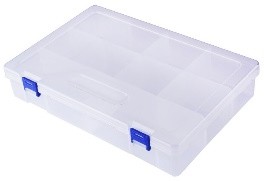 https://market.yandex.ru/offer/S_QGse9 iVzzMhvYXLrLQ?cp c=qNkDzkAd- 834oCvh7YLsk8ifvFIUPvxDt- sMzXlmKrXsyvszNPY7J199E0 DyO1SemIF8W9OSIt2cF6FMitpKkH0bjAsaAE6i3UsJOcuCT8 vkbx34ctMxQKPnYzijpb1uQhn uSpJBOiU25G9F4cfBEBXB5heha5VDKB9P3LDlIebKB0haj7QШт1bmg%2C%2C&hid=15715931& lr=213&nid=72147&rs=eJyzEuJ gF- I0MzcwNtMx0DGSYFViNAQAG30CqA%2C%2C&text=орга найзер%20для%20мелочей&sh ow- uid=1603233067838809872180 00059.Лотки антистатически е ЛА - 4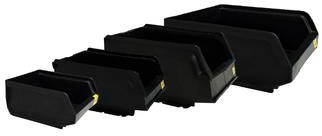 https://gresson.ru/promyishlenna ya-mebel/dopolnitelnoe- osnashhenie-rabochix- mest/lotki-la.htmlШт210.Лотки промышленные ЛП - 5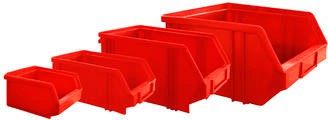 https://gresson.ru/promyishlenna ya-mebel/dopolnitelnoe- osnashhenie-rabochix- mest/lotki-lp.htmlШт.4РАСХОДНЫЕ МАТЕРИАЛЫ НА 1 УЧАСТНИКАРАСХОДНЫЕ МАТЕРИАЛЫ НА 1 УЧАСТНИКАРАСХОДНЫЕ МАТЕРИАЛЫ НА 1 УЧАСТНИКАРАСХОДНЫЕ МАТЕРИАЛЫ НА 1 УЧАСТНИКАРАСХОДНЫЕ МАТЕРИАЛЫ НА 1 УЧАСТНИКАРАСХОДНЫЕ МАТЕРИАЛЫ НА 1 УЧАСТНИКАРасходные материалыРасходные материалыРасходные материалыРасходные материалыРасходные материалыРасходные материалы№ п/пНаименованиеФото расходных материалов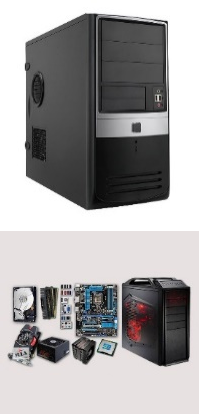 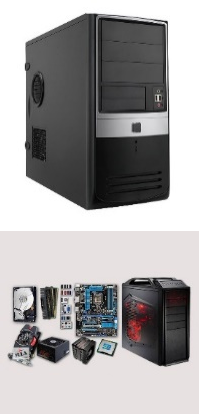 Технические характеристики оборудования, инструментов и ссылка на сайт производителя, поставщикаЕд. изме рени яНео бхо дим ое кол-во1.Системный блок с монитором клавиатурой и мышкойIntel dual core или аналогшт32.Комплекты для сборки пкНа усмотрение организаторов Минимальный набор: Материнская плата, Процессор i5 11 поколения или аналог + кулер + ОЗУ 16 GB, SSD (интерфейс М.2), соответствующий корпус,видеокарта не ниже rtx 2060 + картридершт13.Кисточка для пыли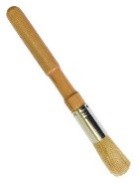 Длина 120-200 ммшт14.Пневмоочистит ель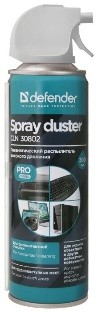 https://market.yandex.ru/product--defender-spray-duster-cln- 30802-pnevmaticheskii- ochistitel/397584346?show- uid=15870399971023143770916002&nid=55302&lr=156428&t ext=пневмоочиститель&contex t=searchшт15.Термопаста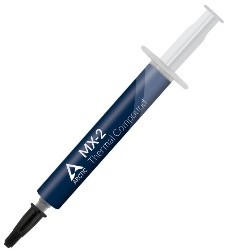 https://market.yandex.ru/product--termopasta-arctic-mx-2-4- g/42830262?show- uid=15870400571197423654616001&nid=55333&lr=156428& context=searchшт16.Салфетки для офисной техники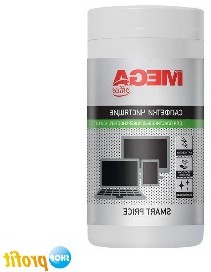 https://www.shop- profit.ru/shop/ofisnye- tekhnika/sredstva-dlya-chistki- orgtekhniki/salfetki- chistyashchie-vlazhnye- promega-office-universalnye-v- tube- 100sht/?nocomposite=Y&r1=&r 2=&ymclid=15870335584485222211300012шт17.Халат антистатически й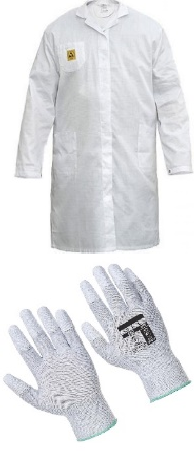 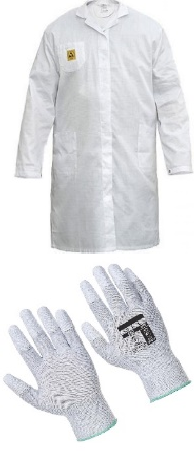 https://www.protehnology.ru/ant istaticheskiy-halat-muzhskoy- viking-vae-mшт18.перчатки х/бhttps://youroptibay.ru/tools/esd/ professional-gloves-for-imac- macook-mac-mini-ipad-size- l?utm_source=msk_yandex_ymlшт19.Респиратор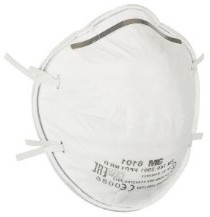 https://market.yandex.ru/product--respirator-3m-8101-1-1- sht/520671208?show- uid=15870358030065659426816017&nid=72246&lr=156428&t ext=распиратор&context=searc hшт110.Защитные очки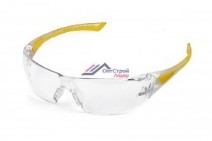 https://optstroy-lider.ru/sredstva- zaschity-organov- dyxanija/ochki- zaschitnye?frommarket=https:// market.yandex.ru/search?was_re dir=1&ymclid=1587035858749 2502479400015шт1Только для специалистовТолько для специалистовТолько для специалистовТолько для специалистовТолько для специалистовТолько для специалистов7.Припой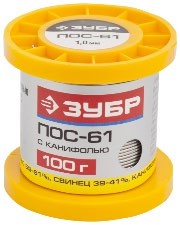 https://market.yandex.ru/product--pripoi-zubr-55450-100- 10c/435521015?show- uid=15870407358944826119016001&nid=67087&glfilter=1603 9138%3A16039142&lr=156428&text=припой%20пос%2061& context=searchшт18.Канифоль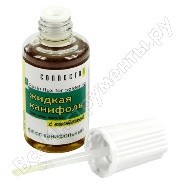 https://www.vseinstrumenti.ru/ra shodnie-materialy/dlya- ruchnogo-instrumenta/dlya- payaki/kanifol/connector/zhidka ya-kanifol-s-kistochkoj-20-ml- zhka-kis- 20/?utm_campaign=rashodnie- materialy+%7C+geo_rf&utm_c ontent=dlya-ruchnogo- instrumenta+%7C+connector+% 7C+952659&utm_medium=pric e&utm_source=market&utm_ter m=952659&ymclid=158704123 18164067328600001шт1ДОПОЛНИТЕЛЬНОЕ ОБОРУДОВАНИЕ, ИНСТРУМЕНТЫ КОТОРОЕ МОЖЕТПРИВЕСТИ С СОБОЙ УЧАСТНИК (при необходимости)ДОПОЛНИТЕЛЬНОЕ ОБОРУДОВАНИЕ, ИНСТРУМЕНТЫ КОТОРОЕ МОЖЕТПРИВЕСТИ С СОБОЙ УЧАСТНИК (при необходимости)ДОПОЛНИТЕЛЬНОЕ ОБОРУДОВАНИЕ, ИНСТРУМЕНТЫ КОТОРОЕ МОЖЕТПРИВЕСТИ С СОБОЙ УЧАСТНИК (при необходимости)ДОПОЛНИТЕЛЬНОЕ ОБОРУДОВАНИЕ, ИНСТРУМЕНТЫ КОТОРОЕ МОЖЕТПРИВЕСТИ С СОБОЙ УЧАСТНИК (при необходимости)ДОПОЛНИТЕЛЬНОЕ ОБОРУДОВАНИЕ, ИНСТРУМЕНТЫ КОТОРОЕ МОЖЕТПРИВЕСТИ С СОБОЙ УЧАСТНИК (при необходимости)ДОПОЛНИТЕЛЬНОЕ ОБОРУДОВАНИЕ, ИНСТРУМЕНТЫ КОТОРОЕ МОЖЕТПРИВЕСТИ С СОБОЙ УЧАСТНИК (при необходимости)№ п/пНаименование оборудования или инструмента, или мебелиНаименование оборудования или инструмента, или мебелиТехнические характеристики оборудования, инструментов и ссылка на сайт производителя, поставщикаЕд. изме рени яНео бхо дим ое кол-во1Отвертки и другой механический инструментОтвертки и другой механический инструментПо согласованию с главным экспертомШт52Средства индивидуальной защитыСредства индивидуальной защитыПо согласованию с главным экспертомШт53МультиметрМультиметрПо согласованию с главным экспертомШт5ОБОРУДОВАНИЕ НА 1-ГО ЭКСПЕРТА (КОМНАТА ЭКСПЕРТОВ)ОБОРУДОВАНИЕ НА 1-ГО ЭКСПЕРТА (КОМНАТА ЭКСПЕРТОВ)ОБОРУДОВАНИЕ НА 1-ГО ЭКСПЕРТА (КОМНАТА ЭКСПЕРТОВ)ОБОРУДОВАНИЕ НА 1-ГО ЭКСПЕРТА (КОМНАТА ЭКСПЕРТОВ)ОБОРУДОВАНИЕ НА 1-ГО ЭКСПЕРТА (КОМНАТА ЭКСПЕРТОВ)ОБОРУДОВАНИЕ НА 1-ГО ЭКСПЕРТА (КОМНАТА ЭКСПЕРТОВ)В данном пункте необходимо указать оборудование, ПО, мебель, инструментов для экспертовВ данном пункте необходимо указать оборудование, ПО, мебель, инструментов для экспертовВ данном пункте необходимо указать оборудование, ПО, мебель, инструментов для экспертовВ данном пункте необходимо указать оборудование, ПО, мебель, инструментов для экспертовВ данном пункте необходимо указать оборудование, ПО, мебель, инструментов для экспертовВ данном пункте необходимо указать оборудование, ПО, мебель, инструментов для экспертов№ п/пНаименованиеФото необходимого оборудования или инструмента, или мебелиТехнические характеристики оборудования, инструментов и ссылка на сайт производителя, поставщикаЕд. изме рени яНео бхо дим ое кол-во1.Стол офисный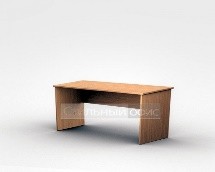 1400х600х750Шт.3/52.Стул офисный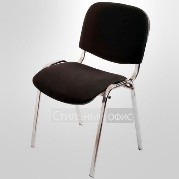 Размеры: 55х80Шт.53.Цветное МФУ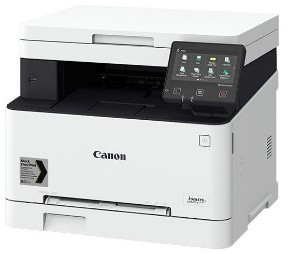 4-цветная лазерная печать 18 стр/минмакс. формат печати A4 (210 × 297 мм)макс. размер отпечатка: 216 × 356 ммШт.1/54.Ноутбук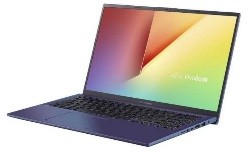 Intel core i5, ОЗУ 8гб, HDD 500гбШт.1/55.СтеллажВхДхШ: 2000х700х500Шт4РАСХОДНЫЕ МАТЕРИАЛЫ НА 1-ГО ЭКСПЕРТА (при необходимости)РАСХОДНЫЕ МАТЕРИАЛЫ НА 1-ГО ЭКСПЕРТА (при необходимости)РАСХОДНЫЕ МАТЕРИАЛЫ НА 1-ГО ЭКСПЕРТА (при необходимости)РАСХОДНЫЕ МАТЕРИАЛЫ НА 1-ГО ЭКСПЕРТА (при необходимости)РАСХОДНЫЕ МАТЕРИАЛЫ НА 1-ГО ЭКСПЕРТА (при необходимости)РАСХОДНЫЕ МАТЕРИАЛЫ НА 1-ГО ЭКСПЕРТА (при необходимости)№ п/пНаименованиеФото необходимого оборудования или инструмента, или мебелиТехнические характеристики оборудования, инструментов и ссылка на сайт производителя, поставщикаЕд. изме рени яНео бхо дим ое кол-во1.Планшет для бумагиФормат А4Шт.12.Бумага А4Белая, формат А4Шт.13.РучкаШариковаяШт.1ОБЩАЯ ИНФРАСТРУКТУРА КОНКУРСНОЙ ПЛОЩАДКИ (при необходимости)ОБЩАЯ ИНФРАСТРУКТУРА КОНКУРСНОЙ ПЛОЩАДКИ (при необходимости)ОБЩАЯ ИНФРАСТРУКТУРА КОНКУРСНОЙ ПЛОЩАДКИ (при необходимости)ОБЩАЯ ИНФРАСТРУКТУРА КОНКУРСНОЙ ПЛОЩАДКИ (при необходимости)ОБЩАЯ ИНФРАСТРУКТУРА КОНКУРСНОЙ ПЛОЩАДКИ (при необходимости)ОБЩАЯ ИНФРАСТРУКТУРА КОНКУРСНОЙ ПЛОЩАДКИ (при необходимости)В данном пункте необходимо указать дополнительное оборудование, средства индивидуальной защитыВ данном пункте необходимо указать дополнительное оборудование, средства индивидуальной защитыВ данном пункте необходимо указать дополнительное оборудование, средства индивидуальной защитыВ данном пункте необходимо указать дополнительное оборудование, средства индивидуальной защитыВ данном пункте необходимо указать дополнительное оборудование, средства индивидуальной защитыВ данном пункте необходимо указать дополнительное оборудование, средства индивидуальной защиты№ п/пКулерФото необходимого оборудования, средства индивидуальной защитыТехнические характеристики оборудования, инструментов и ссылка на сайт производителя, поставщикаЕд. изме рени яНео бхо дим ое кол-во1.Кулер для воды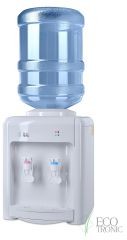 настольный без охлажденияШт.12.Стол офисный1400х600х750Шт.63.Стул офисныйРазмеры: 55х80Шт.84.Проектор с экраномШтатив 16:9, проектор 720 люменШт15.Корзина для мусора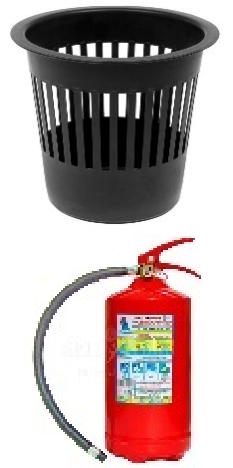 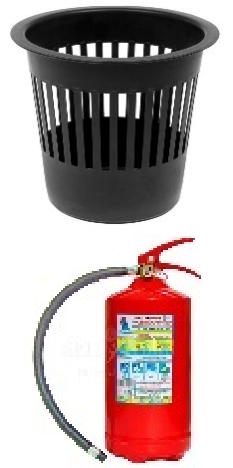 12 литровШт.16.ОгнетушительКласс В - 55 В Класс А - 2 АШт.17.Аптечка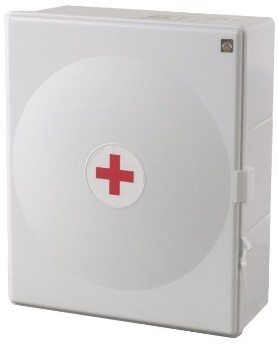 https://market.yandex.ru/product--aptechka-fest-plastikovyi- shkaf-1129/631030991?show- uid=15870446338616863750416004&nid=57651&lr=156428&t ext=аптечка&context=searchШт.18.Вешкалка для верхней одеждыНа колесикахШт1КОМНАТА УЧАСТНИКОВКОМНАТА УЧАСТНИКОВКОМНАТА УЧАСТНИКОВКОМНАТА УЧАСТНИКОВКОМНАТА УЧАСТНИКОВКОМНАТА УЧАСТНИКОВВ данном пункте необходимо указать оборудование, мебель, расходные материалы, которыми будут оборудована комната для участников (при необходимости)В данном пункте необходимо указать оборудование, мебель, расходные материалы, которыми будут оборудована комната для участников (при необходимости)В данном пункте необходимо указать оборудование, мебель, расходные материалы, которыми будут оборудована комната для участников (при необходимости)В данном пункте необходимо указать оборудование, мебель, расходные материалы, которыми будут оборудована комната для участников (при необходимости)В данном пункте необходимо указать оборудование, мебель, расходные материалы, которыми будут оборудована комната для участников (при необходимости)В данном пункте необходимо указать оборудование, мебель, расходные материалы, которыми будут оборудована комната для участников (при необходимости)№ п/пНаименованиеФото необходимого оборудования или инструмента, или мебели, или расходных материаловТехнические характеристики оборудования, инструментов и ссылка на сайт производителя, поставщикаЕд. изме рени яНео бхо дим ое кол-во1Стул офисныйРазмеры: 55х80Шт.52Шкаф металлическийМинимум на 10 ячеек, для личных вещей участниковШт.1ДОПОЛНИТЕЛЬНЫЕ ТРЕБОВАНИЯ К ПЛОЩАДКЕ/КОММЕНТАРИИДОПОЛНИТЕЛЬНЫЕ ТРЕБОВАНИЯ К ПЛОЩАДКЕ/КОММЕНТАРИИДОПОЛНИТЕЛЬНЫЕ ТРЕБОВАНИЯ К ПЛОЩАДКЕ/КОММЕНТАРИИДОПОЛНИТЕЛЬНЫЕ ТРЕБОВАНИЯ К ПЛОЩАДКЕ/КОММЕНТАРИИДОПОЛНИТЕЛЬНЫЕ ТРЕБОВАНИЯ К ПЛОЩАДКЕ/КОММЕНТАРИИДОПОЛНИТЕЛЬНЫЕ ТРЕБОВАНИЯ К ПЛОЩАДКЕ/КОММЕНТАРИИКоличество точек электропитания и их характеристики, количество точек интернета и требования к нему, количество точек воды и требования (горячая, холодная)Количество точек электропитания и их характеристики, количество точек интернета и требования к нему, количество точек воды и требования (горячая, холодная)Количество точек электропитания и их характеристики, количество точек интернета и требования к нему, количество точек воды и требования (горячая, холодная)Количество точек электропитания и их характеристики, количество точек интернета и требования к нему, количество точек воды и требования (горячая, холодная)Количество точек электропитания и их характеристики, количество точек интернета и требования к нему, количество точек воды и требования (горячая, холодная)Количество точек электропитания и их характеристики, количество точек интернета и требования к нему, количество точек воды и требования (горячая, холодная)№ п/пНаименованиеНаименование необходимого оборудования или инструмента, или мебелиТехнические характеристики оборудования, инструментов и ссылка на сайт производителя, поставщикаЕд. изме рени яНео бхо дим ое кол-воК каждому рабочему месту должно подходить электричество, 3 розетки с мощностью не менее 2кВтК каждому рабочему месту должно подходить электричество, 3 розетки с мощностью не менее 2кВтК каждому рабочему месту должно подходить электричество, 3 розетки с мощностью не менее 2кВтК каждому рабочему месту должно подходить электричество, 3 розетки с мощностью не менее 2кВтК каждому рабочему месту должно подходить электричество, 3 розетки с мощностью не менее 2кВтК каждому рабочему месту должно подходить электричество, 3 розетки с мощностью не менее 2кВтПлощадь, м.кв.Ширина прохода между рабочимиместами, м.Специализированное	оборудование, количество.*Рабочее место участника	с нарушением слуха3000х19001,5 мДля участников с нарушениями слуха необходимо предусмотреть:Рабочие места у окна;а) наличие звукоусиливающей аппаратуры, акустической системы, информационной индукционной системы, наличие индивидуальных наушников;б) наличие на площадке переводчика русского	жестового	языка (сурдопереводчика);в) оформление конкурсного задания вдоступной текстовой информации.Рабочее место участника	с нарушением зрения3000х19001,5 мДля участников с нарушением зрения необходимо:а) текстовое описание конкурсного задания в плоскопечатном виде с крупным размером шрифта, учитывающим состояние зрительного анализатора участника с остаточным зрением (в формате Microsoft Word не менее 16-18 пт), дублированного рельефно точечным шрифтом Брайля (при необходимости);лупа с подсветкой для слабовидящих; электронная лупа;б)	для	рабочего	места, предполагающего работу на компьютере - оснащение специальным компьютерным оборудованием и оргтехникой:видеоувеличитель;программы экранного доступа NVDA и JAWS18 (при необходимости);брайлевский дисплей (при необходимости);в)  для  рабочего  места  участника  снарушением	зрения,	имеющего	собаку-проводника, необходимо предусмотреть место для собаки-проводника;г) оснащение (оборудование) специального		рабочего	места тифлотехническими ориентирами и устройствами,	с		возможностью использования крупного рельефно- контрастного шрифта и шрифта Брайля, акустическими			навигационнымисредствами,	обеспечивающими беспрепятственное нахождение инвалидом по зрению - слепого своего рабочего места и выполнение трудовых функций;д)   индивидуальное   равномерноеосвещение не менее 300 люкс.Рабочее место участника	с нарушением ОДА3000х19001,5 мОснащение			(оборудование) специального	рабочего	места оборудованием,		обеспечивающим реализацию эргономических принципов:а) увеличение размера зоны на одно место с учетом подъезда и разворота кресла-коляски, увеличения ширины прохода между рядами верстаков;б) для участников, передвигающихся в кресле-коляске, необходимо выделить 1 - 2 первых рабочих места в ряду у дверного проема;в)	оснащение		(оборудование) специального	рабочего	места специальными		механизмами		и устройствами, позволяющими изменять высоту и наклон рабочей поверхности, положение сиденья рабочего стула по высоте и наклону, угол наклона спинки рабочего стула, оснащение специальным сиденьем, обеспечивающим компенсациюусилия при вставании.Рабочее место участника	с соматическими3000х19001,5 мСпециальные требования к условиям труда инвалидов вследствие заболеваний сердечно-сосудистой системы, а также инвалидов	вследствие	другихзаболеваниям исоматических	заболеваний, предусматривают отсутствие:а) вредных химических веществ, включая аллергены, канцерогены, оксиды металлов, аэрозоли преимущественно фиброгенного действия;б) тепловых излучений; локальной вибрации, электромагнитных излучений, ультрафиолетовой радиации на площадке;в) превышения уровня шума на рабочих местах;г) нарушений уровня освещенности, соответствующей	действующим нормативам.Необходимо обеспечить наличие столов с регулируемыми высотой и углом наклона поверхности; стульев (кресел) с регулируемыми высотой сиденья и положением спинки (в соответствии соспецификой заболевания).Рабочее место участника	с ментальными нарушениями3000х19001,5 мСпециальные требования к условиям труда инвалидов, имеющих нервно- психические заболевания:а) создание оптимальных и допустимых санитарно-гигиенических		условий производственной среды, в том числе: температура воздуха в холодный период года при легкой работе - 21 - 24 °C; при средней тяжести работ - 17 - 20 °C; влажность воздуха в холодный и теплый периоды года 40 - 60 %; отсутствие вредных	веществ:	аллергенов, канцерогенов, аэрозолей, металлов, оксидов металлов;б) электромагнитное излучение - не выше ПДУ; шум - не выше ПДУ (до 81 дБА); отсутствие локальной и общей вибрации; отсутствие продуктов и препаратов, содержащих живые клетки и споры   микроорганизмов,   белковыепрепараты;в) оборудование (технические устройства) должны быть безопасны и комфортны в использовании (устойчивые конструкции, прочная установка и фиксация, простой способ пользования без сложных систем включения и выключения, с автоматическим выключением при неполадках; расстановка и расположение, не создающие помех для подхода, пользования	и	передвижения; расширенные расстояния между столами, мебелью; не должна затрудняющая доступность устройств; исключение острых выступов, углов, ранящих поверхностей, выступающих крепежных деталей).